Name:_______________________________________________________Date:_____________Block______Applied MathSection 2.2 Subsets and Set OperationsFill – In NotesVocabularyA Set is ________________________________________________________. Objects in a set are called the ________________.The roster method of specifying a set consists of surrounding the collection of elements with braces.Example:Set builder notation has the general form      {variable | descriptive statement }.Examples:The symbol  means __________________________.Example: If A = {3, 17, 2 } then 3  A,  17  A, 2  A and 5  A.The Empty Set – symbolized by ____, is the set of __________________________________________________________________________________________.The Universal Set – Symbolized by ____, is the set of __________________________________________________________________________________________.The Complement of Set A –symbolized A’ – is the set of ___________________________________________________________________________________________.Example 1:  Let U = {v, w, x, y, z} and A = {x, y, z}. Find the complement A’. Solution: Cross out the elements in U that are also in A… so, A’ = {v, x} Example 2: Let U = {10, 20, 30, 40, 50, 60, 70 ,80, 90} and A = {10, 30, 50}. Find the complement A’.Solution: A’ = SubsetsA set A is a subset of the set B if _____________________________________________________________.If A is a subset of B and B contains elements which are not in A, then ________________________________________________.The symbol  means ___________________.A few notes about subsets…Every set is a subset of itself -> all elements in A are of course in A, so A   A.The empty set is a subset of every set. So, Ø    A.Example 1 – Find all subsets of A = { American Idol, Survivor }.The subsets are:{ American Idol, Survivor}{ American Idol }{ Survivor }ØExample 2 - Find all subsets of A = { Verizon, AT&T, T-Mobile }.The subsets are:{______, _______, ______ }, {_______, ______ }, { _______, ______ }, {_______, ______ }{______ }, { ______}, {______}, ØExample 3 – State whether each statement is true or false.{ 1, 3, 5}   { 1, 3, 5, 7}   		 		_____________________{ a, b }   { a, b }					_____________________{ 2, 10 }  { 2, 4, 6, 8, 10 }			_____________________{ r, s, t }  { t, s, r }				_____________________{ Lake Erie, Lake Huron }  The set of Great Lakes         _____________________Example 4 – State whether each statement is true or false.Ø   { 5, 10, 15}   		 		_____________________{ 100, 200, 300, 400 }   { 200, 300, 400 }	_____________________{ 0 }  	Ø					_____________________   Ø    Ø			     		_____________________Intersections & UnionsThe intersection of two sets A and B is ________________________________________________________We write it as _________Example 1: If  A = {3, 4, 6, 8} and B = { 1, 2, 3, 5, 6} then A  B = {3, 6}Example 2:If A is the set of prime numbers and B is the set of even numbers then A ∩ B =___________.If A = {x | x > 5 } and  B = {x | x < 3 } then A ∩ B =______________.Example 3:If A = {x | x < 4 } and  B = {x | x >1 }  then A ∩ B =___________.If A = {x | x > 4 } and B = {x | x >7 } then A ∩ B =______________.The union of two sets A and B is ________________________________________________________We write it as _________Example 1: If  A = {3, 4, 6} and B = { 1, 2, 3, 5, 6} then A  B = {1, 2, 3, 4, 5, 6}.Example 2:If A is the set of prime numbers and B is the set of even numbers then A  B = ________.If A = {x | x > 5 } and B = {x | x < 3 } then A  B = __________________.Name:_______________________________________________________Date:_____________Block______Applied MathSection 2.2 Subsets and Set OperationsPartner PracticeFinding ComplementsFor Exercises 1-4, let the Universal Set U = {2, 3, 5, 7, 11, 13, 17, 19}1. If A = { 5, 7, 11, 13}, then A’ = ________ 				2. If B = { 2 }, then B’ = ___________3. If C = { 13, 17, 19}, then C’ = _________				4. If D = {2, 3, 5}, then D’ = ___________Finding All SubsetsFor Exercises 5-12, find all subsets of each set.5.  { r, s, t }						6. { 2, 5, 7 }7. { 1, 3 }						8. { p, q }9.  { }							10. Ø11.  { 5, 12, 13, 14 }					12. { m, o, r, e }True or FalseFor Exercises 13-20, answer true or false. If False, say why.13. { 3 }   { 1, 3, 5 }   _____________________   		14. { a, b, c }   {c, b, a} _____________________15. { 1, 2, 3 }   { 123 }   _____________________   		16.  Ø  Ø   _____________________17. { Ø }    Ø   _____________________   			18. Ø  { a, b, c }   _____________________19. If A = { apple, banana, potato} and B = the set of all fruit, then A ∩ B = {the set of all fruit, potato} _____________________   		20.  If A = { 1, 2, 3, 4, 5, 6 } and B = { 3, 4, 6}, then A  B = set A  _________________.Venn Diagram For Exercises 21-26, use the Venn diagram and find the elements in each set.21.  U = __________________________________		22.  A = ______________________________23.  B = __________________________________		24.  A’ = ______________________________25.  A ∩ B = __________________________________		26.  A  B = ______________________________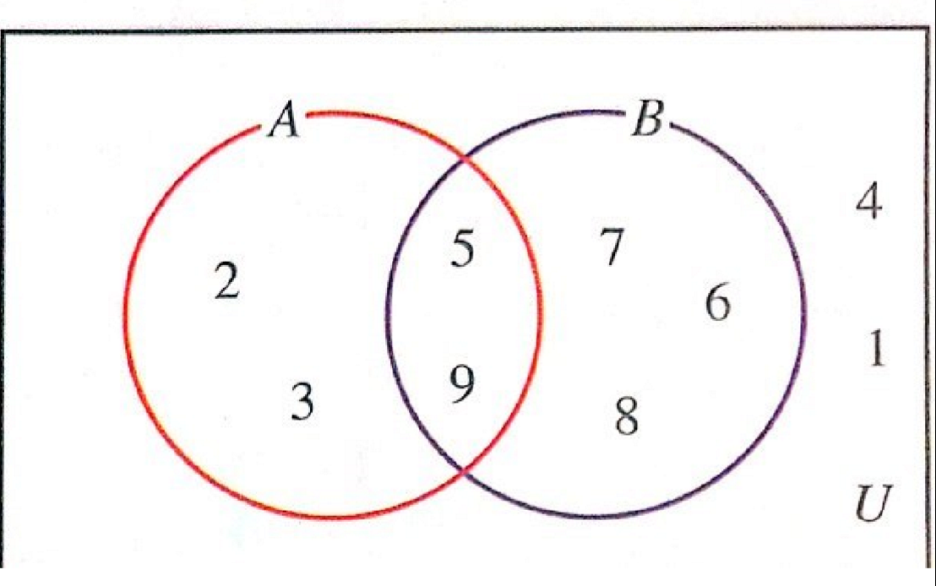 